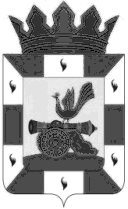 АДМИНИСТРАЦИЯ МУНИЦИПАЛЬНОГО ОБРАЗОВАНИЯ«СМОЛЕНСКИЙ РАЙОН» СМОЛЕНСКОЙ ОБЛАСТИП О С Т А Н О В Л Е Н И Еот ____________ № ________	В соответствии с Предписанием Департамента Смоленской области по      образованию и науке от 25.01.2019 № 8пр-УНК/19 «Об устранении нарушений» и  с учетом ходатайства Муниципального бюджетного дошкольного  образовательного учреждения  детского сада «Солнышко» Смоленского района Смоленской области,   руководствуясь Уставом муниципального образования «Смоленский район»  Смоленской областиАДМИНИСТРАЦИЯ МУНИЦИПАЛЬНОГО ОБРАЗОВАНИЯ «СМОЛЕНСКИЙ РАЙОН» СМОЛЕНСКОЙ ОБЛАСТИ ПОСТАНОВЛЯЕТ:Внести в Устав Муниципального бюджетного дошкольного образовательного учреждения  детского сада «Солнышко» Смоленского района Смоленской области (далее – Учреждение), утвержденный постановлением Администрации                  муниципального образования «Смоленский район» Смоленской области от 21.12.2015 № 1951, изменения согласно приложению.Уполномочить Учреждение (Молоткова Л.А.) осуществить необходимые юридические действия, связанные с государственной регистрацией изменений,    вносимых в Устав Муниципального бюджетного  дошкольного образовательного учреждения детского сада «Солнышко»  Смоленского района Смоленской области, в течение пяти дней со дня подписания настоящего постановления.Настоящее постановление вступает в силу с момента его подписания.Контроль за исполнением настоящего постановления возложить на           председателя комитета по образованию Администрации муниципального              образования «Смоленский район» Смоленской области (Лонщакова И.В.).Глава муниципального образования«Смоленский район» Смоленской области                       О.Н. Павлюченкова1 экз. в дело	Исп. Корниенко Л.Г.                    тел.  55-63-94Дата: ______________                Визы:  	                    Лонщакова И.В.	           ________________       ________________Голактионова И.В.         ________________       ________________	Лобанова О.Г.                 ________________       ________________Изменения в УставМуниципального бюджетногодошкольного образовательного учреждения                     детского сада «Солнышко» Смоленского районаСмоленской областиПриняты  « 27 » февраля 2019  г.протокол общего собрания  № 3Раздел 4. Управление УчреждениемПункт 4.3. Устава изложить в следующей редакции:«Единоличным исполнительным органом Учреждения является заведующий, который осуществляет текущее руководство деятельностью Учреждения.  Заведующий Учреждением в соответствии с законодательством Российской  Федерации назначается Учредителем. Заведующий действует на принципе единоначалия по вопросам, отнесенным к его компетенции, и несет персональную ответственность за последствия своих действий в соответствии с федеральными законами, иными нормативными актами Российской Федерации, настоящим Уставом и заключенным с ним трудовым договором».Пункт 4.3. Устава  дополнить пунктом 4.3.1. следующего содержания: «Заведующий имеет право на :-осуществление действий без доверенности от имени Учреждения;-выдачу доверенности;-открытие (закрытие) в установленном порядке счетов Учреждения, подписывать финансовые и иные документы, касающиеся уставной деятельности Учреждения;-осуществление в установленном порядке приема на работу работников Учреждения, а также заключение, изменение и расторжение трудовых договоров с ними;-распределение обязанностей между своими  заместителями, а в случае необходимости-передачу им части своих полномочий в установленном порядке;-утверждение в установленном порядке структуры и штатного расписания Учреждения, принятие локальных нормативных актов, утверждение положений о структурных подразделениях;-издание приказов, распоряжений и указаний;-ведение коллективных переговоров и заключение коллективных договоров;-поощрение работников Учреждения;-привлечение работников Учреждения к дисциплинарной и материальной ответственности в соответствии с законодательством Российской Федерации;-утверждение образовательной программы дошкольного образования Учреждения, рабочих программ педагогических работников, создание условий для ее реализации и несет ответственность за ее выполнение;-утверждение по согласованию с Учредителем программу развития Учреждения, оказание содействия в исполнении решений коллегиальных органов Учреждения;-решение иных вопросов, отнесенных законодательством Российской Федерации, уставом Учреждения и настоящим трудовым договором к компетенции заведующего;-получение своевременно и в полном объеме заработной платы;-предоставление ему ежегодного оплачиваемого отпуска;-повышение квалификацииЗаведующий обязан :-соблюдать при исполнении должностных обязанностей требования законодательства Российской Федерации, законодательства субъекта Российской Федерации, нормативных правовых актов органов местного самоуправления, устава Учреждения, коллективного договора, соглашений, локальных нормативных актов и настоящего трудового договора;-обеспечивать эффективную деятельность Учреждения и его структурных подразделений, организацию административно-хозяйственной, финансовой и иной деятельности Учреждения;-обеспечивать планирование деятельности Учреждения с учетом средств, получаемых из всех источников, не запрещенных  законодательством Российской Федерации;-обеспечивать целевое и эффективное использование денежных средств Учреждения, а также имущества, переданного Учреждению в оперативное управление в установленном порядке;-обеспечивать своевременное и качественное выполнение всех договоров и обязательств Учреждения;-обеспечивать работникам Учреждения безопасные условия труда, соответствующие государственным нормативным требованиям охраны труда, а также социальные гарантии в соответствии с законодательством Российской Федерации;-обеспечивает  проведение аттестации педагогических кадров Учреждения;-создавать и соблюдать условия, обеспечивающие деятельность представителей работников, в соответствии  с трудовым законодательством, коллективным договором и соглашениями;-обеспечивать разработку в установленном порядке правил внутреннего трудового распорядка;-требовать соблюдения работниками Учреждения правил внутреннего трудового распорядка;-создавать безопасные условия обучения, воспитания воспитанникам, присмотра и ухода за воспитанниками;-обеспечивать прием воспитанников в Учреждение в соответствии со списками, направленных для зачисления воспитанников в Учреждение, или направлениями для зачисления в Учреждение;-формировать списки воспитанников Учреждения и утверждать количественный состав воспитанников Учреждения;-осуществлять взаимодействие с семьями воспитанников, а также взаимодействовать  с организациями, в том числе иностранными, по вопросам дошкольного образования;-организовывать работу по осуществлению непрерывного образования педагогических работников, распространению передового педагогического опыта;-обеспечивать выплату в полном размере заработной платы, пособий и иных выплат работникам Учреждения в соответствии с законодательством Российской Федерации, коллективным договором, правилами внутреннего трудового распорядка и трудовыми договорами;-не разглашать сведения, составляющие государственную или иную охраняемую законом тайну, ставшие известными ему в связи с исполнением своих должностных обязанностей;-обеспечивать выполнение требований законодательства Российской Федерации по гражданской обороне и мобилизационной подготовке;-обеспечивать соблюдение законодательства Российской Федерации при выполнении финансово-хозяйственных операции, в том числе по своевременной  и в полном объеме уплате всех установленных законодательством Российской Федерации налогов и сборов, а также представление отчетности в порядке и сроки, которые установлены законодательством Российской Федерации;-соблюдать обязательства, связанные с допуском к государственной тайне;-представлять Учредителю проекты планов деятельности Учреждения и отчеты об исполнении этих планов в порядке и сроки, которые установлены законодательством Российской Федерации;-обеспечивать выполнение всех плановых показателей деятельности Учреждения;-обеспечивать своевременное выполнение нормативных правовых актов и локальных нормативных актов работодателя;-своевременно информировать Учредителя о начале проведения проверок деятельности Учреждения контрольными и правоохранительными органами и об их результатах, о случаях привлечения работников Учреждения к административной и уголовной ответственности, связанных с их работой в Учреждении, а также незамедлительно сообщать о случаях возникновения в Учреждении ситуации, представляющей угрозу жизни и здоровью работников;-осуществить при расторжении настоящего трудового договора передачу дел Учреждения вновь назначенному Руководителю в установленном порядке;-представлять в случае изменения персональных данных соответствующие документы Учредителю;-информировать Учредителя о своей временной нетрудоспособности, а также об отсутствии на рабочем месте по другим уважительным причинам;-представлять Учредителю в установленном порядке сведения о своих доходах, об имуществе и обязательствах имущественного характера, а также о доходах, об имуществе и обязательствах имущественного характера своих супруги (супруга) и несовершеннолетних детей;-обеспечивать достижение установленных Учреждению ежегодных значений показателей соотношения средней заработной платы отдельных категорий работников Учреждения со средней заработной платой в соответствующем субъекте Российской Федерации, указанных в дополнительном соглашении, являющемся неотъемлемой частью трудового договора (в случае их установления);-выполнять иные обязанности, предусмотренные законодательством Российской Федерации и настоящим Уставом; Абзац первый  пункта 4.8. Устава изложить в следующей редакции:«Председатель,  секретарь Педагогического совета избирается из его состава открытым голосованием. Председатель и секретарь Педагогического совета выполняют свои обязанности на общественных началах. Срок полномочий Педагогического совета – бессрочно».Пункт 4.10. Устава изложить в следующей редакции:«В целях учета мнения несовершеннолетних воспитанников и их родителей (законных представителей) по вопросам управления Учреждением и при принятии нормативных локальных актов, затрагивающих их права и интересы, в Учреждении создается Совет родителей. В состав Совета родителей входят родители (законные представители) воспитанников  от каждой возрастной группы Учреждения. Порядок организации и работы Совета родителей принимаются на Общем собрании, и утверждается руководителем Учреждения.Срок полномочий Совета родителей – учебный год. Совет родителей созывается не реже двух раз в год.Изменения и дополнения в настоящее положение Советом родителей и принимаются на его заседании.Компетенция Совета родителей:-знакомится с уставом Учреждения, обсуждает предложения по внесению необходимых изменений и дополнений в устав Учреждения, в вопросах касающихся взаимодействия с родительской общественностью, прав и обязанностей участников образовательного процесса;-вносит предложения по совершенствованию образовательной деятельности в Учреждении;-обсуждает вопросы организации питания и медицинского обслуживания в Учреждении и вносит предложения по их улучшению;-обсуждает вопросы по формированию навыков здорового образа жизни, соблюдению режима дня, оздоровления в условиях Учреждения и семьи;-принимает решения по вопросам оказания помощи Учреждению в работе с неблагополучными семьями;-участвует в планировании совместных с родителями (законными представителями) мероприятий в Учреждении-групповых родительских собрании, родительских клубов, дней открытых дверей и др.;-проводит разъяснительную и консультативную работу среди родителей (законных представителей) воспитанников об их правах и обязанностях, по взаимодействию семьи и Учреждения в вопросах воспитания, обучения и развития детей;-заслушивает отчеты заведующего о финансово-хозяйственной деятельности, о проведении ремонтно-строительных работ в летний период и подготовки Учреждения к новому учебному году.Порядок формирования и принятия решений Совета родителей: -заседания Совета родителей правомочны, если на них присутствует не менее половины всех родителей (законных представителей) воспитанников Учреждения (группы);-для ведения заседаний Совет родителей из своего состава выбирает председателя и секретаря сроком на один учебный год;-решение Совета родителей принимается открытым голосованием и считается принятым, если за него проголосовали не менее двух третей присутствующих;-решения оформляются протоколами, подписываются председателем и секретарем Совета родителей, доводятся до сведения родителей (законных представителей) и хранятся в соответствии с номенклатурой дел Учреждения;-непосредственным выполнением решений занимаются ответственные лица, указанные в протоколе заседания Совета родителей. Результаты докладываются Совету родителей на следующем заседании;Совет родителей несет ответственность:-за выполнение закрепленных за ним задач и функции;-за соответствие принимаемых решений законодательству РФ, нормативно-правовым актам».О   внесении   изменений   в    Устав Муниципального бюджетного      дошкольного образовательного  учреждения  детского сада         «Солнышко» Смоленского района Смоленской областиПриложениек постановлению Администрации муниципального образования «Смоленский район» Смоленской области от ___________ № ______